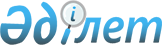 Об утверждении Положения коммунального государственного учреждения "Жалагашский районный отдел архитектуры и градостроительства"
					
			Утративший силу
			
			
		
					Постановление Жалагашского районного акимата Кызылординской области от 20 февраля 2015 года № 22. Зарегистрировано Департаментом юстиции Кызылординской области 05 марта 2015 года № 4903. Утратило силу постановлением акимата Жалагашского района Кызылординской области от 11 мая 2016 года № 95      Сноска. Утратило силу постановлением акимата Жалагашского района Кызылординской области от 11.05.2016 № 95 (вступает в силу с 14.05.2016).

      В соответствии с Законом Республики Казахстан от 23 января 2001 года “О местном государственном управлении и самоуправлении в Республике Казахстан” и Законом Республики Казахстан от 1 марта 2011 года “О государственном имуществе” акимат Жалагашского района ПОСТАНОВЛЯЕТ: 

      1 Утвердить прилагаемое Положение коммунального государственного учреждения “Жалагашский районный отдел архитектуры и градостроительства”.

      2. Контроль за исполнением настоящего постановления возложить на заместителя акима Жалагашского района О.Елеусинова.

      3. Настоящее постановление вводится в действие по истечении десяти календарных дней после дня первого официального опубликования. 

 Положение коммунального государственного учреждения “Жалагашский районный отдел архитектуры и градостроительства” 1. Общие положение      1. Коммунальное государственное учреждение “Жалагашский районный отдел архитектуры и градостроительства” является государственным органом Республики Казахстан, осуществляющим руководство в сфере архитектурной и градостроительной деятельности. 

      2. Учредителем коммунального государственного учреждения “Жалагашский районный отдел архитектуры и градостроительства” является акимат Жалагашского района.

      Права субъекта права коммунальной собственности в отношении коммунального государственного учреждения “Жалагашский районный отдел архитектуры и градостроительства” осуществляет коммунальное государственное учреждение “Отдел финансов Жалагашского района”.

      3. Коммунальное государственное учреждение “Жалагашский районный отдел архитектуры и градостроительства” осуществляет свою деятельность в соответствии с Конституцией и законами Республики Казахстан, актами Президента и Правительства Республики Казахстан, иными нормативными правовыми актами, а также настоящим Положением.

      4. Коммунальное государственное учреждение “Жалагашский районный отдел архитектуры и градостроительства” является юридическим лицом в организационно-правовой форме государственного учреждения, имеет печати и штампы со своим наименованием на государственном языке, бланки установленного образца, в соответствии с законодательством Республики Казахстан счета в органах казначейства.

      5. Коммунальное государственное учреждение “Жалагашский районный отдел архитектуры и градостроительства” вступает в гражданско-правовые отношения от собственного имени.

      6. Коммунальное государственное учреждение “Жалагашский районный отдел архитектуры и градостроительства” имеет право выступать стороной гражданско-правовых отношений от имени государства, если оно уполномочено на это в соответствии с законодательством.

      7. Коммунальное государственное учреждение “Жалагашский районный отдел архитектуры и градостроительства” по вопросам своей компетенции в установленном законодательством порядке принимает решения, оформляемые приказами руководителя “Жалагашский районный отдел архитектуры и градостроительства” и другими актами, предусмотренными законодательством Республики Казахстан. 

      8. Структура и лимит штатной численности коммунального государственного учреждения “Жалагашский районный отдел архитектуры и градостроительства” утверждаются в соответствии с действующим законодательством.

      9. Местонахождение юридического лица: индекс 120200, Республика Казахстан, Кызылординская область, Жалагашский район, поселок Жалагаш, улица Желтоксан № 3.

      Сноска. Пункт 9 – в редакции постановления акимата Жалагашского района Кызылординской области от 21.01.2016 N 8 (вводится в действие со дня первого официального опубликования).

      10. Полное наименование государственного органа - коммунальное государственное учреждение “Жалагашский районный отдел архитектуры и градостроительства”. 

      11. График работы коммунального государственного учреждения “Жалагашский районный отдел архитектуры и градостроительства” ежедневно, с понедельника по пятницу включительно, с 09.00-19.00 часов (перерыв с 13.00 до 15.00 часов), кроме субботы и воскресенья других выходных и праздичных дней, установленных законодательными актами.

      Сноска. Пункт 11 – в редакции постановления акимата Жалагашского района Кызылординской области от 08.12.2015 N 271 (вводится в действие со дня первого официального опубликования).

      12. Настоящее Положение является учредительным документом коммунального государственного учреждения “Жалагашский районный отдел архитектуры и градостроительства”. 

      13. Финансирование деятельности коммунального государственного учреждения “Жалагашский районный отдел архитектуры и градостроительства” осуществляется из бюджета района.

      14. Коммунальному государственному учреждению “Жалагашский районный отдел архитектуры и градостроительства” запрещается вступать в договорные отношения с субъектами предпринимательства на предмет выполнения обязанностей, являющихся функциями коммунального государственного учреждения “Жалагашский районный отдел архитектуры и градостроительства”.

      Если коммунальному государственному учреждению “Жалагашский районный отдел архитектуры и градостроительства” законодательными актами предоставлено право осуществлять приносящую доходы деятельность, то доходы, полученные от такой деятельности, направляются в доход государственного бюджета.

 2. Миссия, основные задачи, функции, права и обязанностигосударственного органа      15. Миссия коммунального государственного учреждения “Жалагашский районный отдел архитектуры и градостроительства”: 

      создание благоприятной среды обитания и жизнедеятельности населения района путем комплексного развития сферы архитектуры и градостроительства.

      16. Задачи:

      1) в пределах своей компетенции обеспечение выполнения требований законадательства Республики Казахстан об архитектурной, градостроительной и строительной деятельности на территории района;

      2) координация деятельности по развитию и застройке территорий населенных пунктов области на оснавании утвержденных в установленном порядке генеральных планов и создание благоприятной среды обитания и жизнедеятельности человека;

      3) организационное обеспечение деятельности служб государственного градостроительного кадастра районного и базового уровней;

      4) координация деятельности по ведению дежурно-оперативных планов застройки населенных пунктов поселковых, дежурных планов расположение объектов строительства и подземных коммуникаций;

      5) осуществление иных задач, возложенных на отдел, в пределах своей компетенции. 

      17. Функции:

      1) координация деятельности по реализации утвержденной в установленном законодательством порядке комплексной схемы градостроительного планирования территории района (проекта районной планировки), генеральных планов сельских населенных пунктов;

      2) предоставление в установленном порядке информации и (или) сведений для внесения в базу данных государственного градостроительного кадастра;

      3) информирование населения о планируемой застройке территории либо иных градостроительных изменениях;

      4) реализация решений о строительстве, инженерной подготовке территории, благоустройстве и озеленении, консервации строительства незавершенных объектов, проведении комплекса работ по постутилизации объектов районного значения;

      5) регистрация актов приемки объектов в эксплуатацию и ведение учета объектов (комплексов), вводимых в эксплуатацию;

      6) организация сохранения жилищного фонда, коммуникаций, памятников истории и культуры районного значения контроля за их содержанием (использованием, эксплуатацией);

      7) организация разработки схем градостроительного развития территории района, а также проектов генеральных планов поселка и иных сельских населенных пунктов;

      8) реализация градостроительных проектов, разрабатываемых для развития утвержденных генеральных планов (схем территориального развития) населенных пунктов;

      9) ведение мониторинга строящихся (намечаемых к строительству) объектов и комплексов в порядке, установленным уполномоченным органом по делам архитектуры, градостроительства и строительства);

      10) представление предложений в акимат района по выбору, предоставлению, а в случаях, предусмотренных законодательными актами, и изъятию для государственных нужд земельных участков на подведомственной территории для застройки или иного градостроительного освоения;

      11) принятие решения о реконструкции посредством перепланировки помещений существующих зданий;

      12) выдача разрешения на размещение объектов наружной (визуальной) рекламы в населенных пунктах;

      13) рассмотрение обращений физических (или) юридических лиц и (или) его филиалов и представительств по вопросом рекламной деятельности;

      14) осуществление в пределах своей компетенции контроля за соблюдением законодательства Республики Казахстан о рекламе;

      15) исключен постановлением акимата Жалагашского района Кызылординской области от 08.12.2015 N 271 (вводится в действие со дня первого официального опубликования).

      16) подготавка предложений по поступившим заявлениям об изменении целевого назначения земельного участка о возможности использования земельного участка по заявленному целевому назначению;

      17) выдача справки по определению адреса объектов недвижимости на территории района;

      18) при отсутствии наименования составной части населенного пункта приказом присваивает составной части населенного пункта временный проектный номер до присвоения ему официального наименования;

      19) осуществление иных функций, предусмотренных законами, актами Президента, Правительства Республики Казахстан, иными нормативными правовыми актами.

      Сноска. Пункт 17 с изменениями, внесенными постановлением акимата Жалагашского района Кызылординской области от 08.12.2015 N 271 (вводится в действие со дня первого официального опубликования).

      18. Права и обязанности:

      1) запрашивать и получать в установленном законодательством порядке от государственных органов, организаций, их должностных лиц необходимую информацию и материалы;

      2) участвовать в пределах компетенции в разработке проектов правовых и нормативных правовых актов;

      3) осуществлять иные права, предусмотренные действующими законодательными актами.

 3. Организация деятельности государственного органа      19. Руководство коммунальным государственным учреждением “Жалагашский районный отдел архитектуры и градостроительства” осуществляется первым руководителем, который несет персональную ответственность за выполнение возложенных на коммунальное государственное учреждение “Жалагашский районный отдел архитектуры и градостроительства” задач и осуществление им своих функций.

      20. Первый руководитель коммунального государственного учреждения “Жалагашский районный отдел архитектуры и градостроительства” назначается на должность и освобождается от должности акимом Жалагашского района. 

      21. Полномочия первого руководителя коммунального государственного учреждения “Жалагашский районный отдел архитектуры и градостроительства”: 

      1) определяет обязанности и полномочия работников отдела;

      2) назначает на должность и освобождает от должности работников отдела;

      3) в установленном законодательством порядке поощряет и налагает дисциплинарные взыскания на работников отдела;

      4) представляет отдел в государственных органах и иных организациях в соответствии с действующим законодательстом;

      5) в пределах своей компетенции подписывает приказы;

      6) принимает меры, направленные на противодействие коррупции в отделе и несет персональную ответственность за принятие антикоррупционных мер; 

      7) организует работу по реализации политики гендерного равенства;

      8) осуществляет иные полномочия в соответствии с законодательством.

      Исполнение полномочий первого руководителя коммунального государственного учреждения “Жалагашский районный отдел архитектуры и градостроительства” в период его отсутствия осуществляется лицом, его замещающим в соответствии с действующим законодательством.

      22. Режим работы коммунального государственного учреждения “Жалагашский районный отдел архитектуры и градостроительства” определяется руководителем коммунального государственного учреждения “Жалагашский районный отдел архитектуры и градостроительства”.

      23. Организация труда работников коммунального государственного учреждения “Жалагашский районный отдел архитектуры и градостроительства” регулируется Трудовым кодексом Республики Казахстан. 

 4. Имущество государственного органа      24. Коммунальное государственное учреждение “Жалагашский районный отдел архитектуры и градостроительства” может имеет на праве оперативного управления обособленное имущество в случаях, предусмотренных законодательством.

      Имущество коммунального государственного учреждения “Жалагашский районный отдел архитектуры и градостроительства” формируется за счет имущества, переданного ему собственником, а также имущества (включая денежные доходы), приобретенного в результате собственной деятельности и иных источников, не запрещенных законодательством Республики Казахстан.

      25. Имущество, закрепленное за коммунальным государственным учреждением “Жалагашский районный отдел архитектуры и градостроительства” относится к коммунальной собственности района.

      26. Коммунальное государственное учреждение “Жалагашский районный отдел архитектуры и градостроительства” не вправе самостоятельно отчуждать или иным способом распоряжаться закрепленным за ним имуществом и имуществом, приобретенным за счет средств, выданных ему по плану финансирования, если иное не установлено законодательством.

 5. Реорганизация и упразднение государственного органа      27. Реорганизация и упразднение коммунального государственного учреждения “Жалагашский районный отдел архитектуры и градостроительства” осуществляются в соответствии с законодательством Республики Казахстан.


					© 2012. РГП на ПХВ «Институт законодательства и правовой информации Республики Казахстан» Министерства юстиции Республики Казахстан
				
      Аким Жалагашского района

Т. Дүйсебаев
Утверждено постановлением 
акимата Жалагашского района 
от “20” февраля 2015 года №22